NasaDragon spaceX                                                                TransportE Musk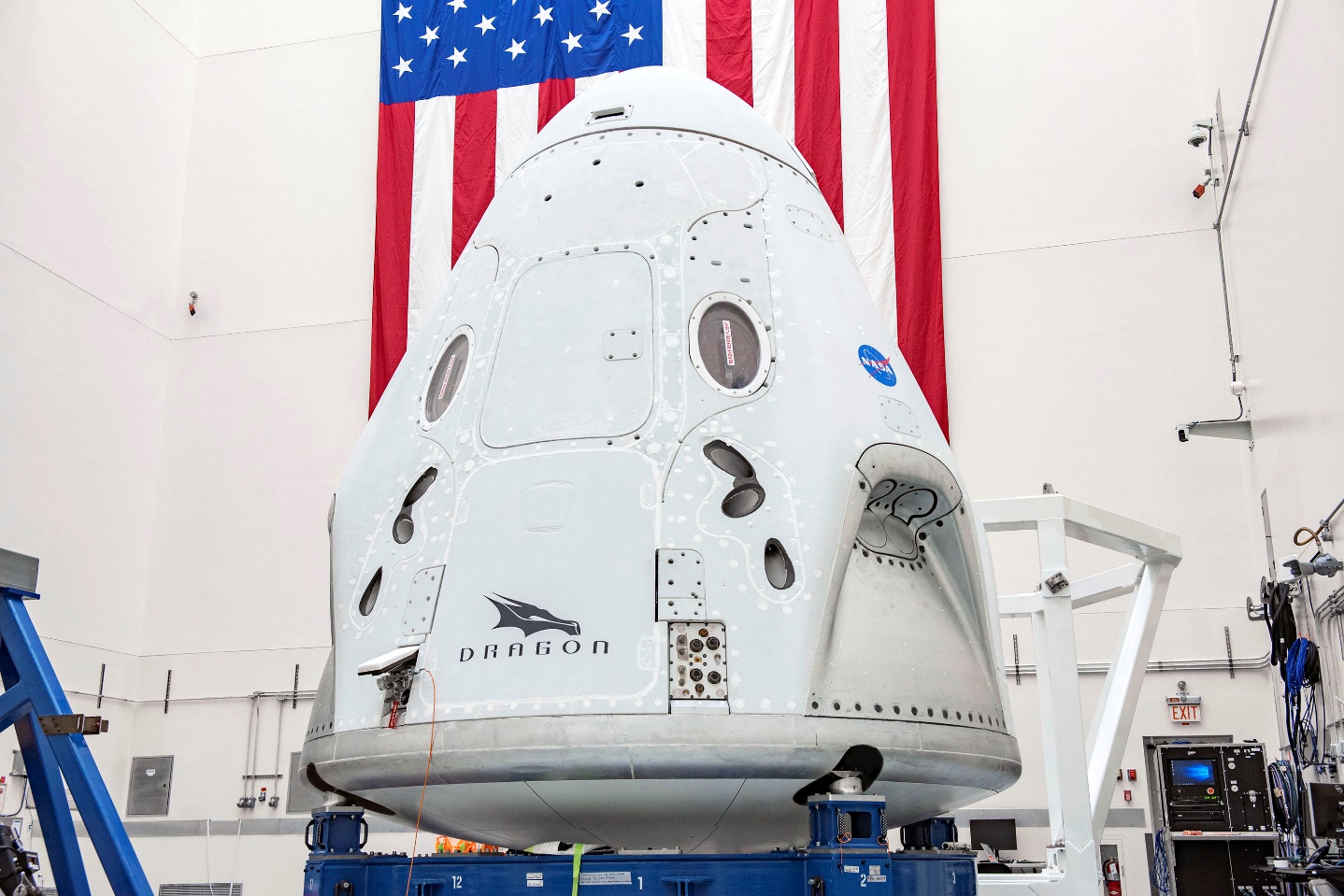 Ou espace ISS7 octobre 2021Pas de navette